Mapa Curricular de Ingeniería en Electrónica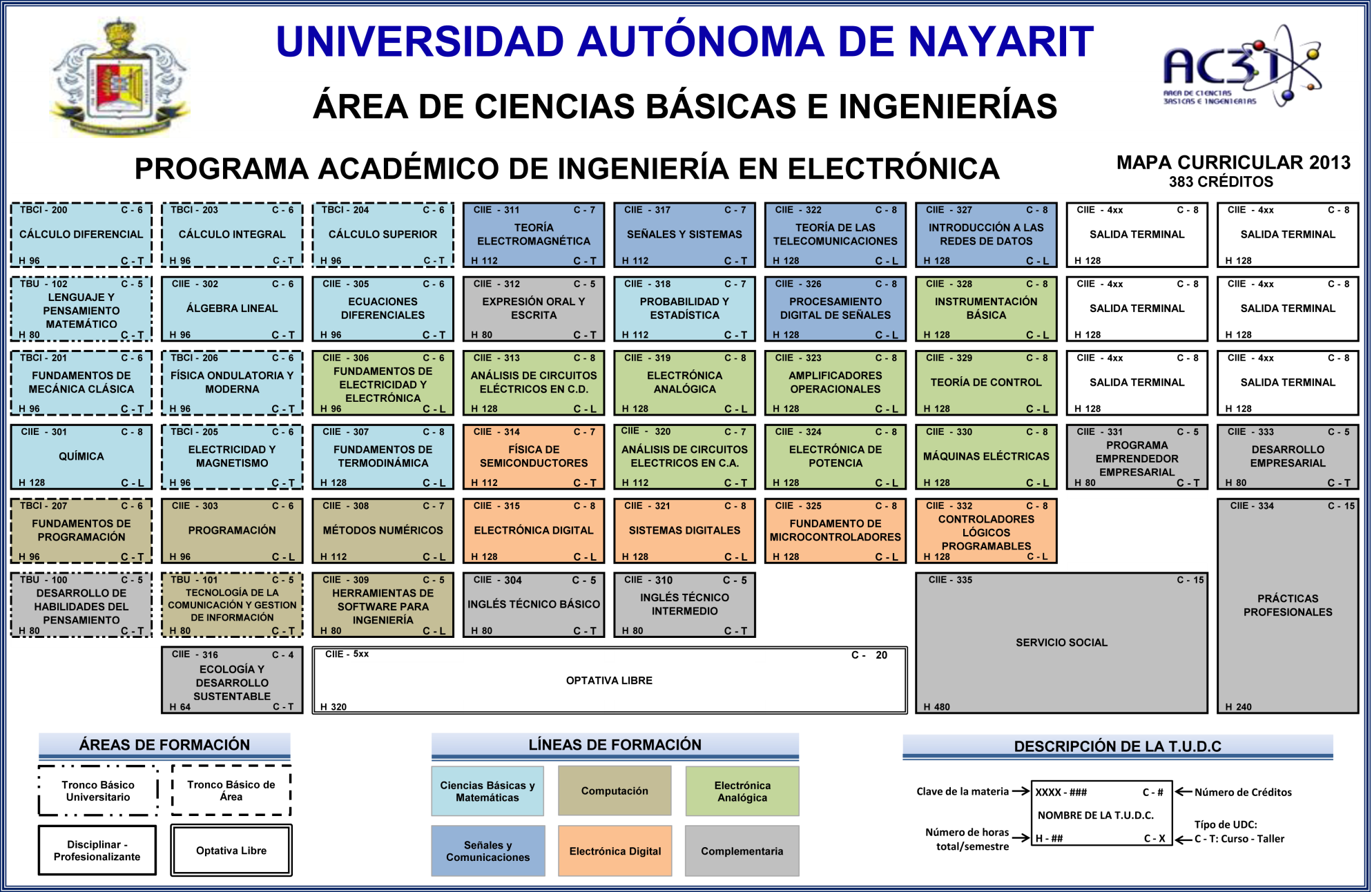 